Main Characters: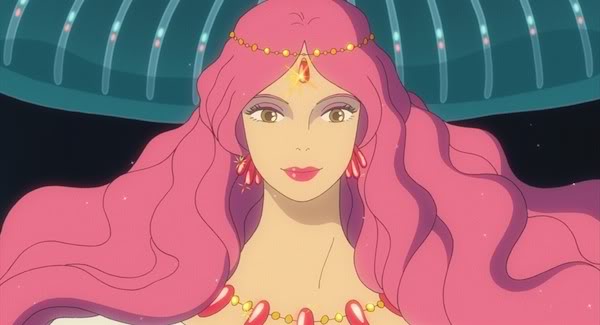 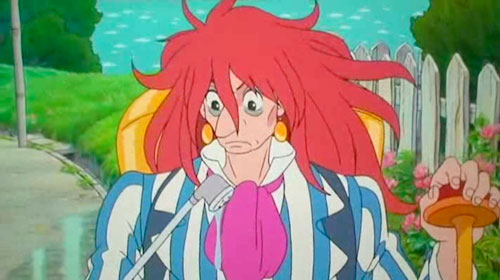 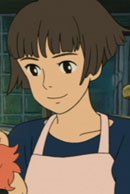 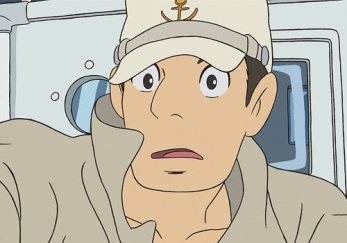 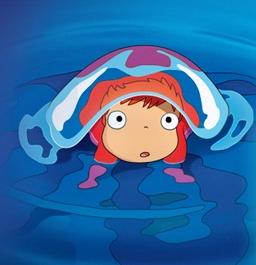 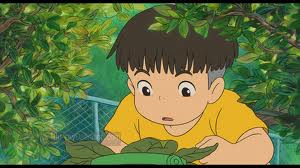 1) How do you write “In the beginning”?　_____________________________2) ポニョは＿＿＿＿＿です。 Choose one(いぬ、ねこ、きんぎょ、とり、にんげん)3) Why is Fujimoto spraying water on the ground? ________________________________________________________________________________________________________________________________4) ポニョは＿＿＿＿がすきです。(くだもの、はむ、けーき、にく、やさい)5) How do you say “Hurry up”? ________________________________________________________________6) What does ‘いってらしゃい’ mean in English? ________________________________________________________________7) What does ‘いってきます’ mean in English? ________________________________________________________________ 8) In the school’s げんかん(entrance) the children put their shoes in a げたばこ. What do you think this is in English? ________________________________________________________________9) What Japanese word do Lisa and the ladies at the senior centre use to describe Ponyo? ________________________________________________________________10) そうすけくん　は　＿＿　さいです。（三、四、五、六、七）11) What is Ponyo’s real name? ________________________________________________________________12) ポニョは＿＿＿がほしいです。（て-hands, あし-legs, は-teeth）13) ばんごはんに　＿＿＿＿＿＿をたべます。(すし、ぴざ、らーめん、さかな)14) What does Ponyo have to do in order to become human permanently? ________________________________________________________________________________________________________________________________________________________________________________________________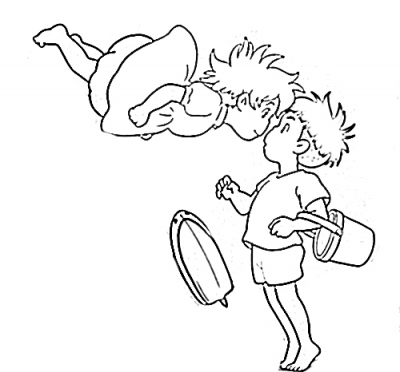 